Приложение № 1 к письму министерства образования Красноярского края от                    №ПЛАН ПРОВЕДЕНИЯнезависимой оценки качества 
дополнительных общеобразовательных программ Приложение № 4 к письму министерства образования Красноярского края от                    №Инструкция для экспертов 
по экспертизе дополнительных образовательных программВ личном кабинете эксперта (рис.1) доступно четыре раздела:Организации – перечень всех организаций дополнительного образования, зарегистрированные в информационной системе;Программы – все программы, добавленные организациями 
в информационной системе;Экспертиза – программы, направленные организациями 
на экспертизу;Экспертные листы – листы оценивания программы, сформированные данным экспертом.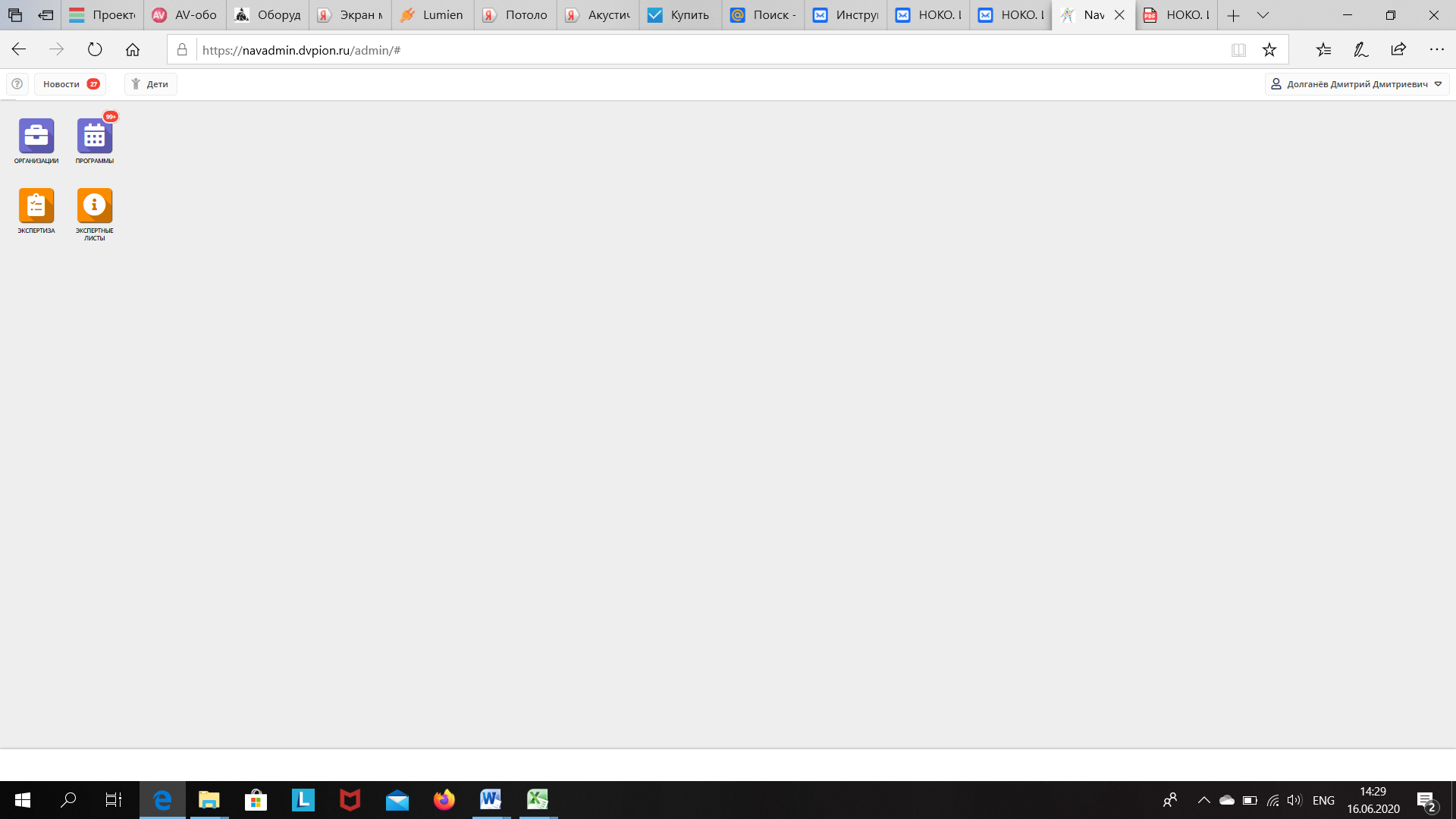 Рисунок 1 – Личный кабинет экспертаДля оценки программ перейдите в раздел "экспертиза", щелкнув по его кнопке на панели разделов (рис. 2).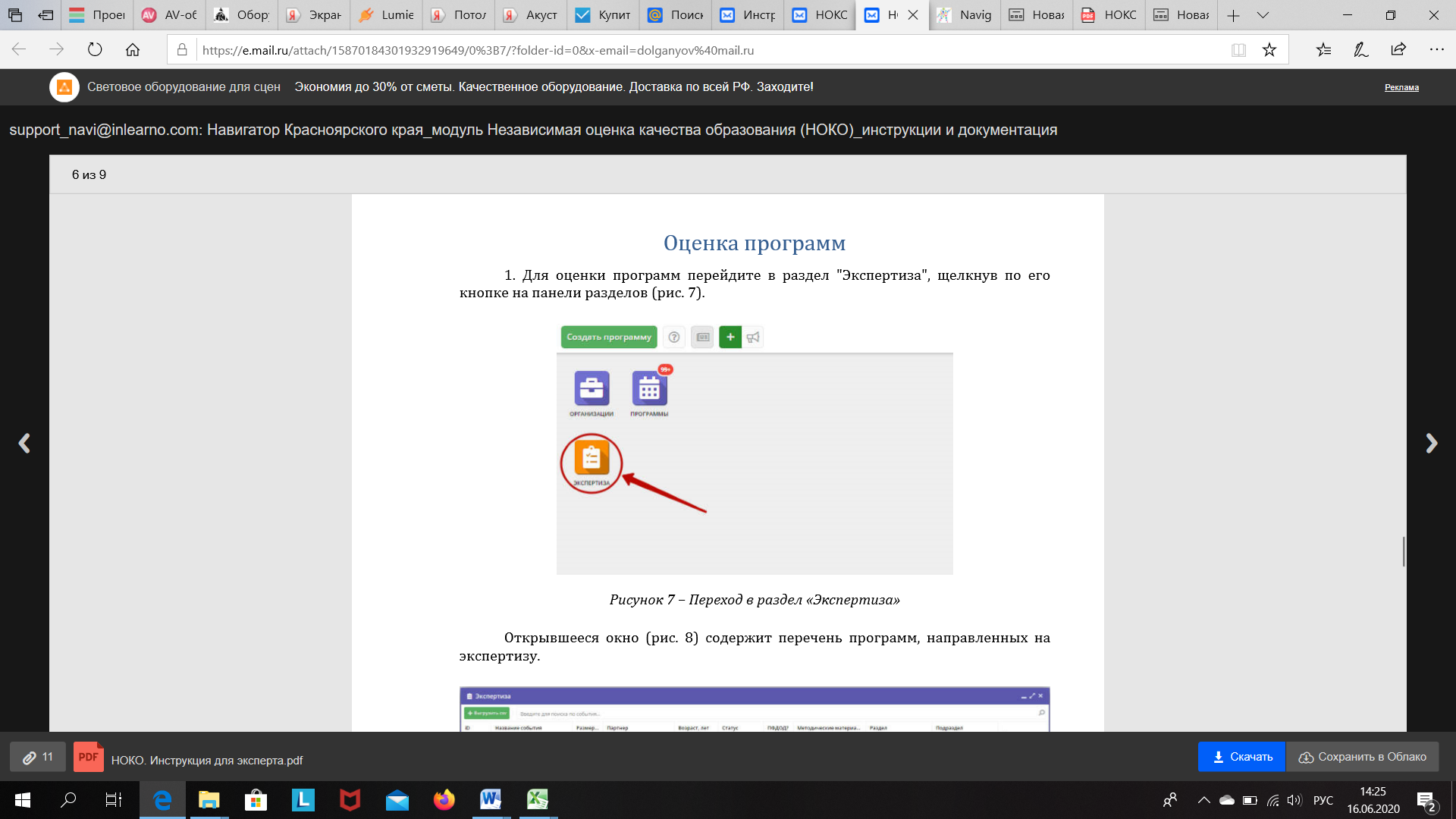 Рисунок 2 – переход в раздел «Экспертиза»Открывшееся окно (рис. 3) содержит перечень программ, направленных на экспертизу.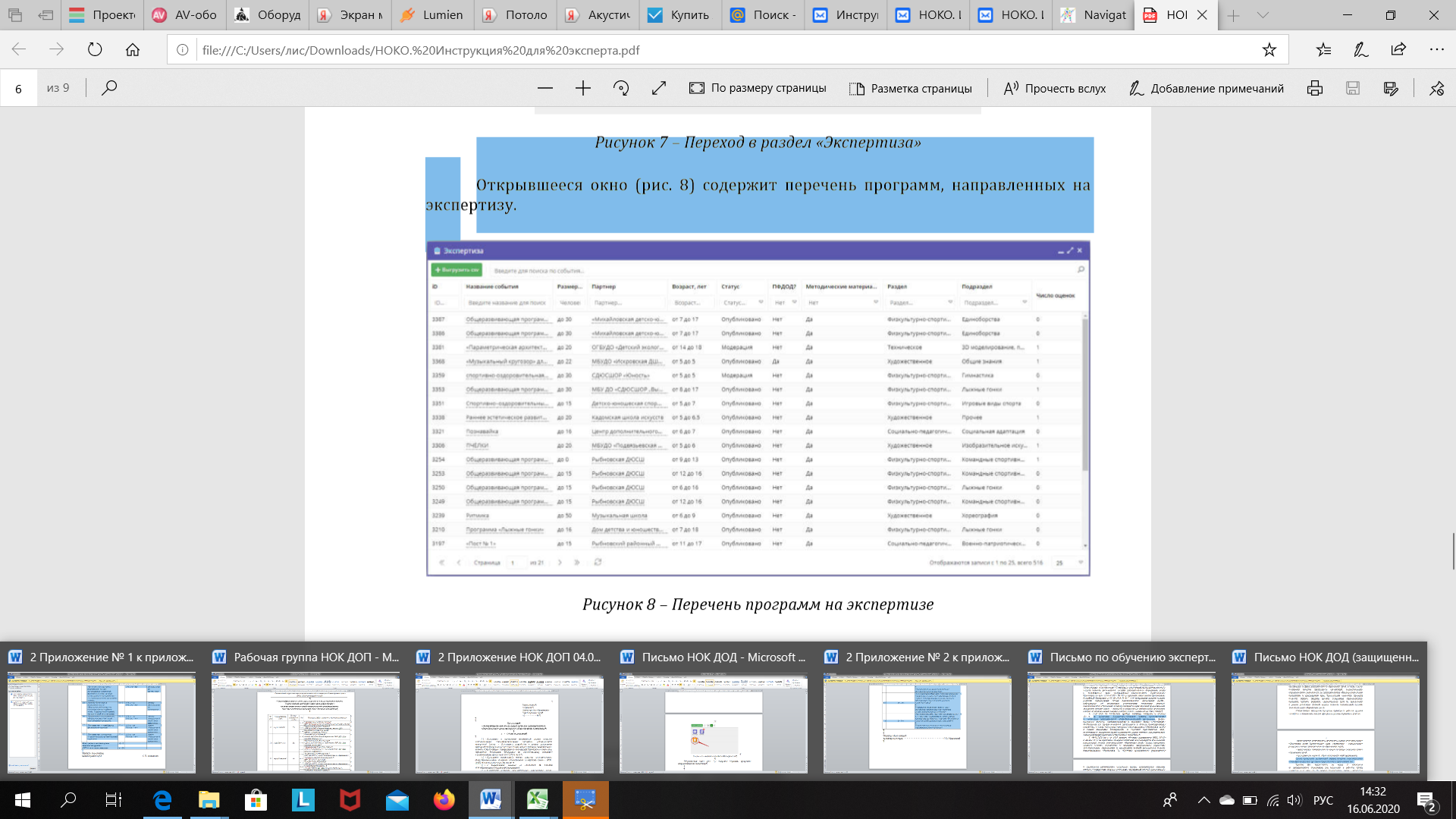 Рисунок 3 – перечень программ на экспертизеОрганизации самостоятельно направляют свои программы 
на экспертизу. Обязательное условие – наличие в карточке программы файлов с методическими материалами. Для вашего удобства мы вывели в таблице некоторые параметры программ, чтобы было проще ориентироваться. Например, количество выставленных другими экспертами оценок можно проверить по столбцу «кол-во оценок». Программы, набравшие 3 оценки, автоматически снимаются с экспертизы и удаляются из раздела.2. Для ознакомления с описанием программы перейдите в карточку программы (рис. 4). Для этого необходимо на ее порядковый номер 
в перечне. 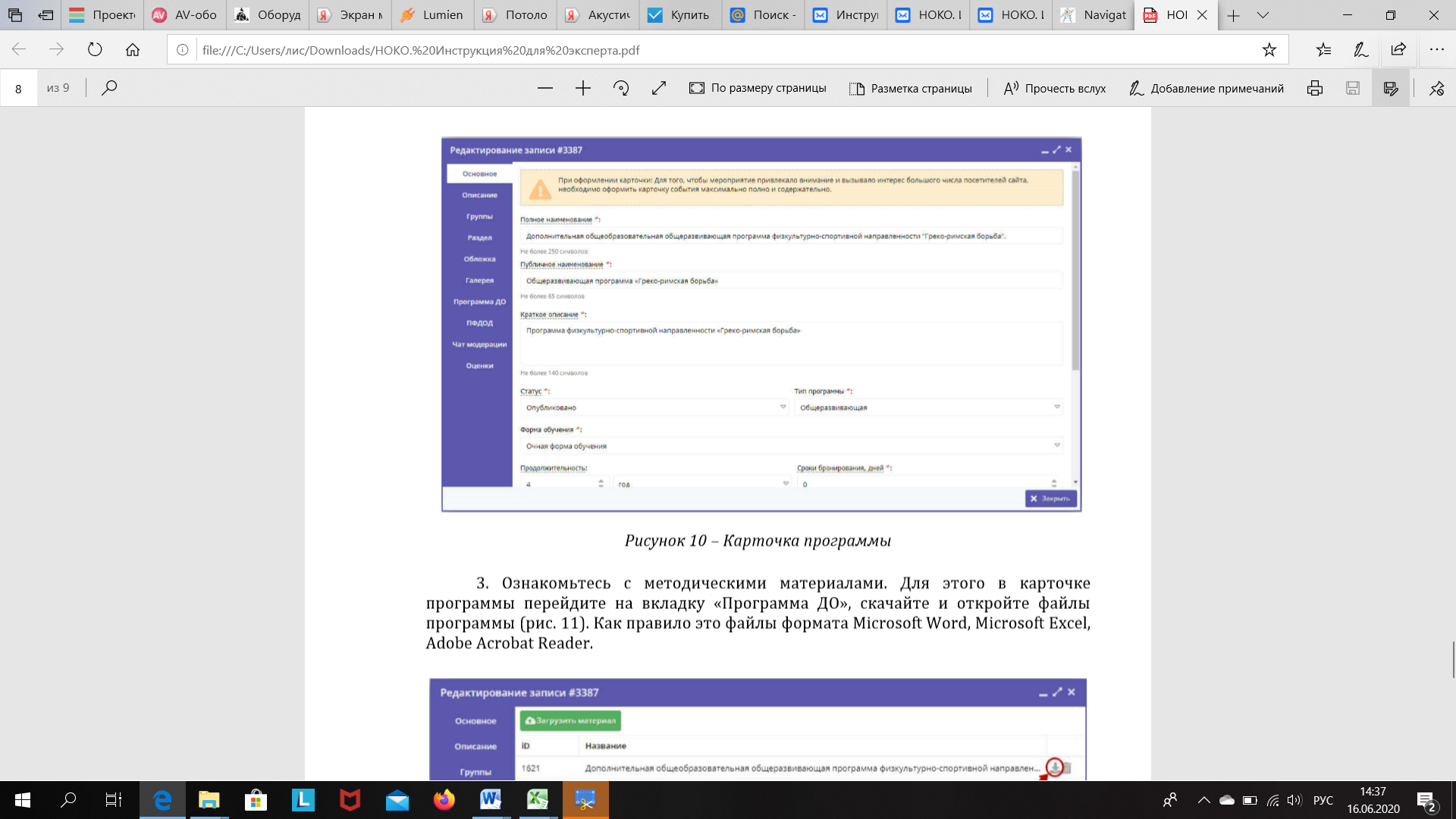 Рисунок 4 – карточка программы Ознакомьтесь с методическими материалами. Для этого в карточке программы перейдите на вкладку «Программа ДО», скачайте и откройте файлы программы (рис. 5) . Как правило это файлы формата .docx, .exsl, .pdf.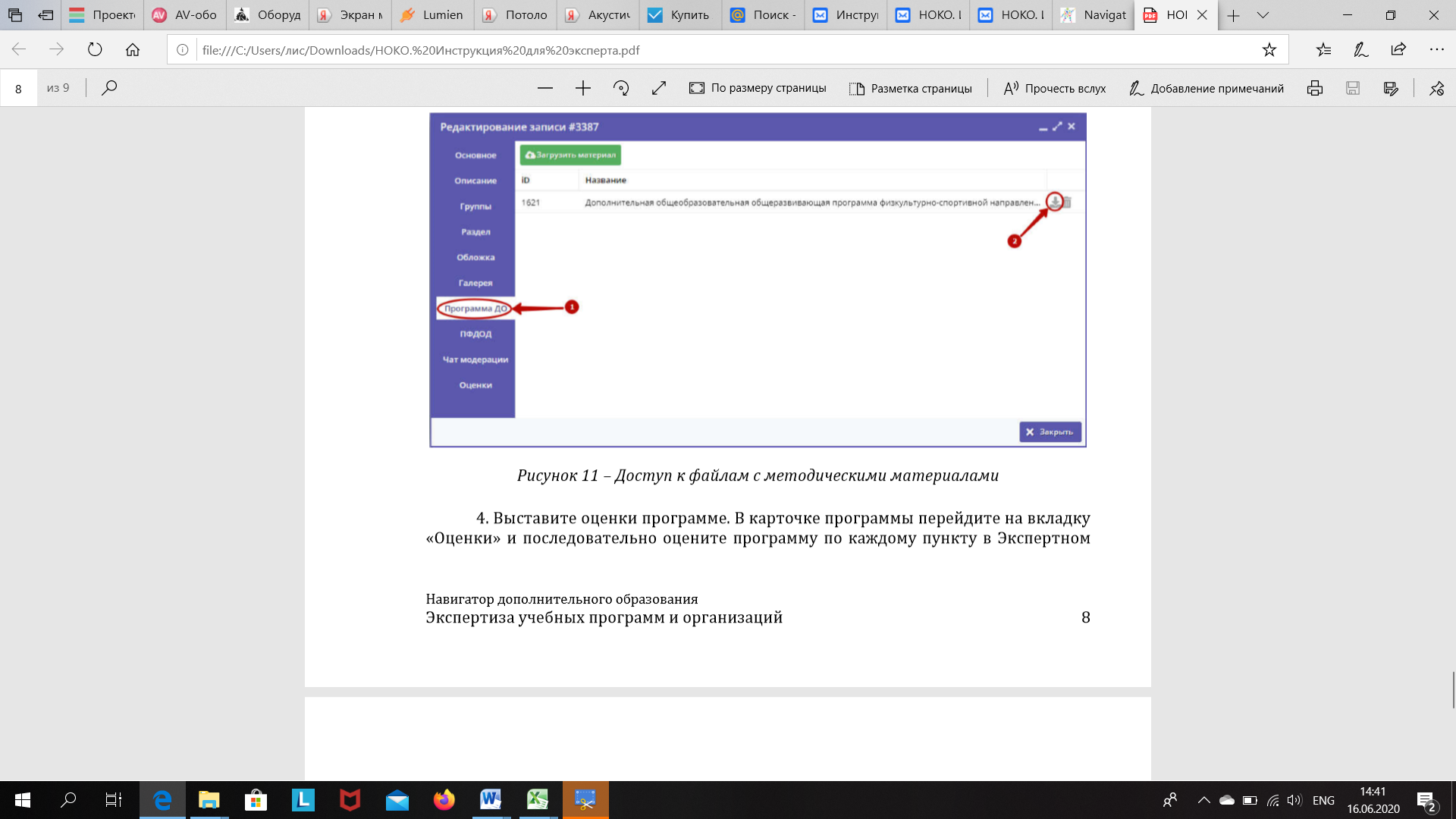 Рисунок 5 – доступ к файлам с методическими материаламиВыставите оценки программе. В карточке программы перейдите на вкладку «Оценки» и последовательно оцените программу по каждому пункту в Экспертном листе. По окончании нажмите кнопку «оценить» в правом нижнем углу карточки программы (рис.6)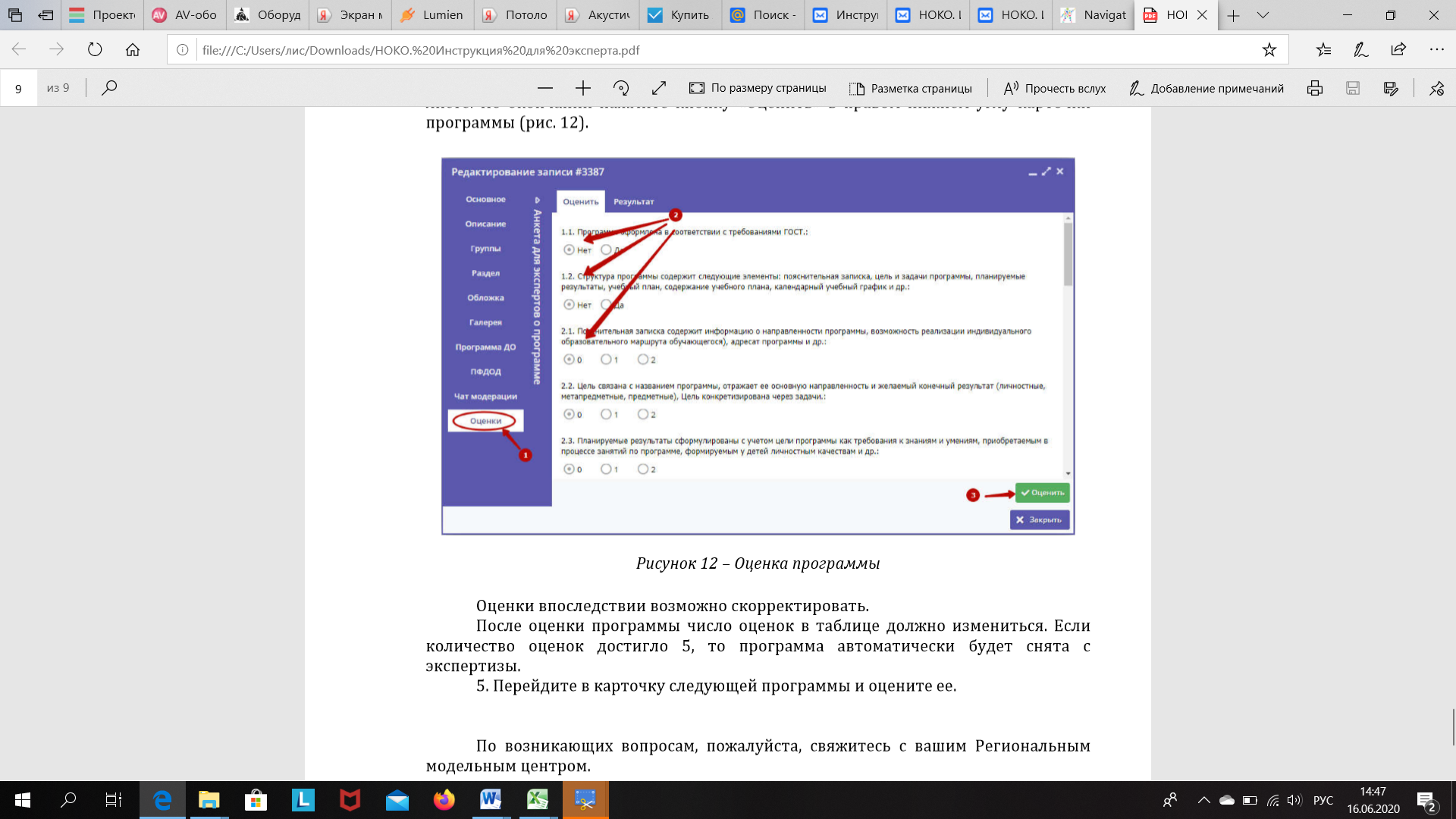 Рисунок 6 – оценка программыПерейдите в карточку следующей программы и оцените ее.СтадииМероприятияСрокиI. ПодготовительнаяПодбор экспертов для участия 
в независимой оценке программ30 апреля -15 мая 2020 г.I. ПодготовительнаяПодготовка экспертов для участия 
в независимой оценке программ27 мая – 5 июня 
2020 г.I. ПодготовительнаяРассылка сопроводительных документов: инструкции, 
для образовательных организаций 
и экспертов.15 – 20 июня 
2020 г.I. ПодготовительнаяПроверка технической готовности 
к проведению апробации: пробное тестирование платформы.15 – 20 июня 
2020 г.I. ПодготовительнаяСбор программ, принимающих участие в независимой оценке программ18 – 22 июня 
2020 г.II. Проведение процедурыЭкспертиза дополнительных образовательных программ22 июня – 10 июля 2020 года;25 июля - 
15 августа 
2020 года.II. Проведение процедурыКонсультационная поддержка участников независимой оценки22 июня - 
15 августа 2020 г.III. Подведение результатовОформление итогового протокола 
по результатам независимой оценки программ13-14 июля 
2020 года;17-18 августа 
2020 года.III. Подведение результатовПубликация результатов независимой оценки качества дополнительных общеобразовательных программ15 июля 
2020 года,
19 августа 
2020 года